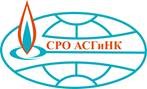 САМОРЕГУЛИРУЕМАЯ ОРГАНИЗАЦИЯАССОЦИАЦИЯ СТРОИТЕЛЕЙ ГАЗОВОГО И НЕФТЯНОГО КОМПЛЕКСОВ(СРО АСГиНК)ПРИСУТСТВОВАЛИ:Пономаренко Дмитрий Владимирович – Председатель Контрольной комиссии;Скурихин Владимир Александрович – заместитель председателя Контрольной комиссии;Велентеенко Анатолий МихайловичКудряшов Василий Николаевич;Ермолович Михаил Николаевич;Карпухин Александр Анатольевич;Завьялов Алексей Алексеевич.Приглашенные:Летаев Андрей Евгеньевич – Заместитель генерального директора СРО АСГиНК;Ревин Анатолий Иванович – Главный специалист Контрольно-экспертного управления СРО АСГиНК;Пысина Людмила Анатольевна – Начальник финансово-экономического управления СРО АСГиНК;Кворум имеется.Заседание Контрольной комиссии Саморегулируемой организации Ассоциация строителей газового и нефтяного комплексов правомочно.Председательствовал – Пономаренко Дмитрий Владимирович.Секретарь – Карпухин Александр Анатольевич.ПОВЕСТКА ДНЯ:О рассмотрении документов, предоставленных строительными организациями для вступления в Ассоциацию;О выявленном несоответствии ООО "Газ-Ойл" и ООО "Газспецстрой" Положению о членстве в СРО АСГиНК, в том числе о требованиях к членам Ассоциации о размере, порядке расчета и уплаты вступительного взноса, членских и иных взносов;О рассмотрении документов, предоставленных членами Ассоциации для подтверждения соответствия квалификационного состава ИТР, обеспечивающего безопасное выполнение строительных работ.СЛУШАНИЯ:1. По первому вопросу повестки дня – докладчик В.А. Скурихин.В.А. Скурихин предложил Контрольной комиссии:- рассмотреть документы, предоставленные строительными организациями для вступления в члены Ассоциации, как соответствующие требованиям Градостроительного кодекса РФ и Положению о членстве в СРО АСГиНК, в том числе о требованиях к членам Ассоциации о размере, порядке расчета и уплаты вступительного взноса, членских и иных взносов;- рекомендовать Совету Ассоциации принять в члены, в соответствии с предоставленными заявлениями о вступлении:Наименование организации: Общество с ограниченной ответственностью «Энерго-Развитие»Голосование:По первому вопросу повестки дня решили:Документы, представленные вышеуказанными строительными организациями для вступления в члены Ассоциации, признать соответствующими требованиям Градостроительного кодекса РФ и Положению о членстве в СРО АСГиНК, в том числе о требованиях к членам Ассоциации о размере, порядке расчета и уплаты вступительного взноса, членских и иных взносов.Рекомендовать Совету Ассоциации принять в члены Ассоциации:Общество с ограниченной ответственностью «Энерго-Развитие».	2. По второму вопросу повестки дня – докладчик В.А. СкурихинВ.А. Скурихин сообщил, что на основании сведений, содержащихся в Едином государственном реестре юридических лиц по состоянию на 02.09.2019 (приложение 1 и приложение 2) компании: 1) ООО "Газ-Ойл" (ИНН 3906229324) сменило место нахождения с адреса: 117418, Российская Федерация, г. Москва, ул. Новочеремушкинская, д.65 - на адрес: 194044, ГОРОД САНКТ-ПЕТЕРБУРГ, ПРОСПЕКТ БОЛЬШОЙ САМПСОНИЕВСКИЙ, ДОМ 28, КОРПУС 2 ЛИТЕР Д, ПОМЕЩЕНИЕ 43-Н, №15. В связи с этим, произошло изменение места регистрации (местонахождения) ООО "Газ-Ойл" (ИНН 3906229324) на регион (г. Санкт-Петербург) субъекта Российской Федерации, отличный от региона, в котором зарегистрирована СРО АСГиНК         (г. Москва), что не соответствует п.1.2 «Положения о членстве в СРО АСГиНК, в том числе о требованиях к членам Ассоциации о размере, порядке расчета и уплаты вступительного взноса, членских и иных взносов».Он предложил подтвердить несоответствие ООО "Газ-Ойл" (ИНН 3906229324) «Положению о членстве в СРО АСГиНК, в том числе о требованиях к членам Ассоциации о размере, порядке расчета и уплаты вступительного взноса, членских и иных взносов», а также рекомендовать Совету Ассоциации исключить ООО "Газ-Ойл" (ИНН 3906229324) из реестра членов СРО АСГиНК на основании п. 7.1.7 и п. 7.2.8. указанного Положения.2) ООО "Газспецстрой" (ИНН 7713708092) сменило место нахождения с адреса: 127434, г. Москва, Дмитровское шоссе, дом 25, корпус 1 - на адрес: 141508, ОБЛАСТЬ МОСКОВСКАЯ, РАЙОН СОЛНЕЧНОГОРСКИЙ, ГОРОД СОЛНЕЧНОГОРСК, УЛИЦА ПРОМЫШЛЕННАЯ, ДОМ 7, ЭТ/ОФ/ПОМ 2/201/2. В связи с этим, произошло изменение места регистрации (местонахождения) ООО "Газспецстрой" (ИНН 7713708092) на регион (Московская область) субъекта Российской Федерации, отличный от региона, в котором зарегистрирована СРО АСГиНК (г. Москва), что не соответствует п.1.2 «Положения о членстве в СРО АСГиНК, в том числе о требованиях к членам Ассоциации о размере, порядке расчета и уплаты вступительного взноса, членских и иных взносов».Он предложил подтвердить несоответствие ООО "Газспецстрой" (ИНН 7713708092) «Положению о членстве в СРО АСГиНК, в том числе о требованиях к членам Ассоциации о размере, порядке расчета и уплаты вступительного взноса, членских и иных взносов», а также рекомендовать Совету Ассоциации исключить ООО "Газспецстрой" (ИНН 7713708092) из реестра членов СРО АСГиНК на основании п. 7.1.7 и п. 7.2.8. указанного Положения.Голосование:	По второму вопросу повестки дня решили:	Подтвердить несоответствие ООО "Газ-Ойл" (ИНН 3906229324) и ООО "Газспецстрой" (ИНН 7713708092) «Положению о членстве в СРО АСГиНК, в том числе о требованиях к членам Ассоциации о размере, порядке расчета и уплаты вступительного взноса, членских и иных взносов», а также рекомендовать Совету Ассоциации исключить ООО "Газ-Ойл" (ИНН 3906229324) и ООО "Газспецстрой" (ИНН 7713708092) из реестра членов СРО АСГиНК на основании п. 7.1.7 и п. 7.2.8. указанного Положения.	3. По третьему вопросу повестки дня – докладчик В.А. СкурихинВ.А. Скурихин предложил Контрольной комиссии рассмотреть документы, предоставленные для подтверждения соответствия квалификационного состава инженерно-технических работников (далее – ИТР) Положению о членстве в СРО АСГиНК, в том числе о требованиях к членам Ассоциации о размере, порядке расчета и уплаты вступительного взноса, членских и иных взносов, следующими организациями, входящими в состав СРО АСГиНК:Таблица 1Голосование:По третьему вопросу повестки дня решили:Подтвердить соответствие Положению о членстве в СРО АСГиНК, в том числе о требованиях к членам Ассоциации о размере, порядке расчета и уплаты вступительного взноса, членских и иных взносов, вновь предоставленного квалификационного состава ИТР вышеназванными организациями (Таблица 1), входящими в состав СРО АСГиНК.В случае наличия открытого дисциплинарного производства у организаций, указанных в Таблице 1, передать материалы по устранению нарушений Положения о членстве в СРО АСГиНК, в том числе о требованиях к членам Ассоциации о размере, порядке расчета и уплаты вступительного взноса, членских и иных взносов, а также других Положений, Требований и Стандартов, действующих в СРО АСГиНК, на Дисциплинарную комиссию СРО АСГиНК с рекомендацией прекращения дисциплинарного производства в отношении данных компаний.ПОВЕСТКА ДНЯ ИСЧЕРПАНА.Заседание Контрольной комиссии Саморегулируемой организации Ассоциация строителей газового и нефтяного комплексов закрыто.ПРОТОКОЛ ЗАСЕДАНИЯ КОНТРОЛЬНОЙ КОМИССИИПРОТОКОЛ ЗАСЕДАНИЯ КОНТРОЛЬНОЙ КОМИССИИПРОТОКОЛ ЗАСЕДАНИЯ КОНТРОЛЬНОЙ КОМИССИИ«02» августа 2019 г.Москва№ 195Номер в реестре СРО08390839ИНН 16610319941661031994166103199416610319941661031994ОГРН11216900081101121690008110112169000811011216900081101121690008110Юридический адрес111024, г. Москва, ул. Кабельная 2-я, д.2, стр.3111024, г. Москва, ул. Кабельная 2-я, д.2, стр.3111024, г. Москва, ул. Кабельная 2-я, д.2, стр.3111024, г. Москва, ул. Кабельная 2-я, д.2, стр.3111024, г. Москва, ул. Кабельная 2-я, д.2, стр.3111024, г. Москва, ул. Кабельная 2-я, д.2, стр.3Фактический адрес111024, г. Москва, ул. Кабельная 2-я, д.2, стр.3111024, г. Москва, ул. Кабельная 2-я, д.2, стр.3111024, г. Москва, ул. Кабельная 2-я, д.2, стр.3111024, г. Москва, ул. Кабельная 2-я, д.2, стр.3111024, г. Москва, ул. Кабельная 2-я, д.2, стр.3111024, г. Москва, ул. Кабельная 2-я, д.2, стр.3Почтовый адрес111024, г. Москва, ул. Кабельная 2-я, д.2, стр.3111024, г. Москва, ул. Кабельная 2-я, д.2, стр.3111024, г. Москва, ул. Кабельная 2-я, д.2, стр.3111024, г. Москва, ул. Кабельная 2-я, д.2, стр.3111024, г. Москва, ул. Кабельная 2-я, д.2, стр.3111024, г. Москва, ул. Кабельная 2-я, д.2, стр.3Генеральный директорМорозов Владислав ВалерьевичМорозов Владислав ВалерьевичМорозов Владислав ВалерьевичМорозов Владислав ВалерьевичМорозов Владислав ВалерьевичМорозов Владислав ВалерьевичДата создания ЮЛ/ИП02020220122012УчредителиМорозов Владислав ВалерьевичМорозов Владислав ВалерьевичМорозов Владислав ВалерьевичМорозов Владислав ВалерьевичМорозов Владислав ВалерьевичМорозов Владислав ВалерьевичОсуществляет строительство, реконструкцию, капитальный ремонтХХобъектов капитального строительства, реконструкции и капитального ремонта (кроме особо опасных и технически сложных объектов, объектов использования атомной энергии); объектов капитального строительства, реконструкции и капитального ремонта (кроме особо опасных и технически сложных объектов, объектов использования атомной энергии); объектов капитального строительства, реконструкции и капитального ремонта (кроме особо опасных и технически сложных объектов, объектов использования атомной энергии); объектов капитального строительства, реконструкции и капитального ремонта (кроме особо опасных и технически сложных объектов, объектов использования атомной энергии); Осуществляет строительство, реконструкцию, капитальный ремонтХХобъектов капитального строительства, реконструкции и капитального ремонта, включая особо опасные и технически сложные объекты капитального строительства (кроме объектов использования атомной энергии);объектов капитального строительства, реконструкции и капитального ремонта, включая особо опасные и технически сложные объекты капитального строительства (кроме объектов использования атомной энергии);объектов капитального строительства, реконструкции и капитального ремонта, включая особо опасные и технически сложные объекты капитального строительства (кроме объектов использования атомной энергии);объектов капитального строительства, реконструкции и капитального ремонта, включая особо опасные и технически сложные объекты капитального строительства (кроме объектов использования атомной энергии);Осуществляет строительство, реконструкцию, капитальный ремонт------объектов капитального строительства, реконструкции и капитального ремонта, включая особо опасные и технически сложные объекты капитального строительства, объекты использования атомной энергииобъектов капитального строительства, реконструкции и капитального ремонта, включая особо опасные и технически сложные объекты капитального строительства, объекты использования атомной энергииобъектов капитального строительства, реконструкции и капитального ремонта, включая особо опасные и технически сложные объекты капитального строительства, объекты использования атомной энергииобъектов капитального строительства, реконструкции и капитального ремонта, включая особо опасные и технически сложные объекты капитального строительства, объекты использования атомной энергииУровень ответственности в компенсационном фонде возмещения вреда    ---    ---до 60 млн руб.            (1 уровень ответственности)    до 60 млн руб.            (1 уровень ответственности)    до 60 млн руб.            (1 уровень ответственности)    до 60 млн руб.            (1 уровень ответственности)    Уровень ответственности в компенсационном фонде возмещения вредаХХдо 500 млн руб.          (2 уровень ответственности)до 500 млн руб.          (2 уровень ответственности)до 500 млн руб.          (2 уровень ответственности)до 500 млн руб.          (2 уровень ответственности)Уровень ответственности в компенсационном фонде возмещения вреда------до 3 млрд руб.            (3 уровень ответственности)до 3 млрд руб.            (3 уровень ответственности)до 3 млрд руб.            (3 уровень ответственности)до 3 млрд руб.            (3 уровень ответственности)Уровень ответственности в компенсационном фонде возмещения вреда------до 10 млрд руб.          (4 уровень ответственности)до 10 млрд руб.          (4 уровень ответственности)до 10 млрд руб.          (4 уровень ответственности)до 10 млрд руб.          (4 уровень ответственности)Уровень ответственности в компенсационном фонде возмещения вреда------10 млрд руб. и более  (5 уровень ответственности)10 млрд руб. и более  (5 уровень ответственности)10 млрд руб. и более  (5 уровень ответственности)10 млрд руб. и более  (5 уровень ответственности)Уровень ответственности в компенсационном фонде обеспечения договорных обязательств------до 60 млн руб.            (1 уровень ответственности)    до 60 млн руб.            (1 уровень ответственности)    до 60 млн руб.            (1 уровень ответственности)    до 60 млн руб.            (1 уровень ответственности)    Уровень ответственности в компенсационном фонде обеспечения договорных обязательствХХдо 500 млн руб.          (2 уровень ответственности)до 500 млн руб.          (2 уровень ответственности)до 500 млн руб.          (2 уровень ответственности)до 500 млн руб.          (2 уровень ответственности)Уровень ответственности в компенсационном фонде обеспечения договорных обязательств------до 3 млрд руб.            (3 уровень ответственности)до 3 млрд руб.            (3 уровень ответственности)до 3 млрд руб.            (3 уровень ответственности)до 3 млрд руб.            (3 уровень ответственности)Уровень ответственности в компенсационном фонде обеспечения договорных обязательств------до 10 млрд руб.          (4 уровень ответственности)до 10 млрд руб.          (4 уровень ответственности)до 10 млрд руб.          (4 уровень ответственности)до 10 млрд руб.          (4 уровень ответственности)Уровень ответственности в компенсационном фонде обеспечения договорных обязательств------10 млрд руб. и более  (5 уровень ответственности)10 млрд руб. и более  (5 уровень ответственности)10 млрд руб. и более  (5 уровень ответственности)10 млрд руб. и более  (5 уровень ответственности)Наличие свидетельства о членстве:Наличие свидетельства о членстве:Наличие свидетельства о членстве:Наличие свидетельства о членстве:Наличие свидетельства о членстве:не состоятне состоят«ЗА»7 голосов«ПРОТИВ»0 голосов«ВОЗДЕРЖАЛОСЬ»0 голосов«ЗА»7 голосов«ПРОТИВ»0 голосов«ВОЗДЕРЖАЛОСЬ»0 голосов№п/п№ по рееструОПФНаименование организацииИННОГРН0077АО"Механизация"890400537410289006198020612АО"Газпром СтройТЭК Салават"77286907081097746005048«ЗА»7 голосов«ПРОТИВ»0 голосов«ВОЗДЕРЖАЛОСЬ»0 голосовПредседатель Контрольной комиссииПономаренко Дмитрий ВладимировичСекретарьКонтрольной комиссииКарпухин Александр Анатольевич